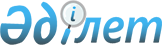 О переименовании улицы "Трудовая" города АлгаПостановление акимата Алгинского района Актюбинской области от 31 марта 2022 года № 73 и решение Алгинского районного маслихата Актюбинской области от 31 марта 2022 года № 165. Зарегистрировано в Министерстве юстиции Республики Казахстан 8 апреля 2022 года № 27479
      В соответствии с подпунктом 5-1 статьи 12 Закона Республики Казахстан "Об административно-территориальном устройстве Республики Казахстан", на основании заключений областной ономастической комиссии Актюбинской области от 20 декабря 2018 года и с учетом мнения населения соответствующей территории, акимат Алгинского района ПОСТАНОВЛЯЕТ и Алгинский районный маслихат РЕШИЛ:
      1. Переименовать улицу "Трудовая" на улицу "Рақымжан Көлбаев" в городе Алга.
      2. Контроль за исполнением данного совместного постановления акимата и решения маслихата возложить на заместителя акима Алгинского района М. Ермаганбетова.
      3. Настоящее совместное постановление акимата и решение маслихата вводится в действие по истечении десяти календарных дней после дня его первого официального опубликования.
					© 2012. РГП на ПХВ «Институт законодательства и правовой информации Республики Казахстан» Министерства юстиции Республики Казахстан
				
      Аким Алгинского района 

Н. Ержанов

      Секретарь Алгинского районного маслихата 

М. Тулеуов
